nr 20/2021 (894)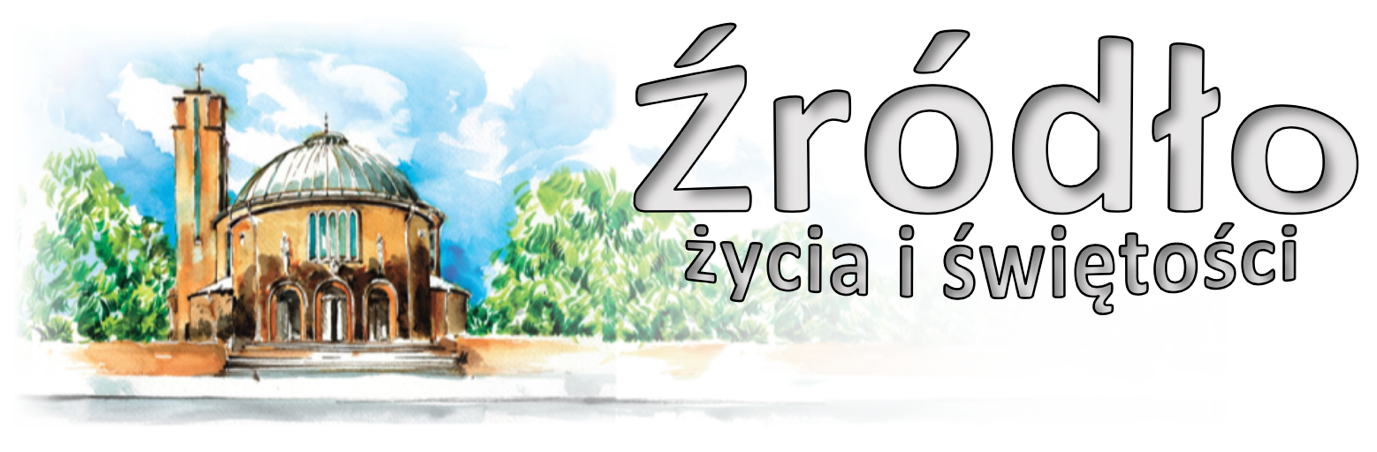 16 maja 2021 r.gazetka rzymskokatolickiej parafii pw. Najświętszego Serca Pana Jezusa w RaciborzuWniebowstąpienie PańskieEwangelia według św. Marka (16.15-20) „Jezus ukazawszy się Jedenastu powiedział do nich: Idźcie na cały świat i głoście Ewangelię wszelkiemu stworzeniu! Kto uwierzy i przyjmie chrzest, będzie zbawiony; a kto nie uwierzy, będzie potępiony. Tym zaś, którzy uwierzą, te znaki towarzyszyć będą: w imię moje złe duchy będą wyrzucać, nowymi językami mówić będą; węże brać będą do rąk, i jeśliby co zatrutego wypili, nie będzie im szkodzić. Na chorych ręce kłaść będą, i ci odzyskają zdrowie. Po rozmowie z nimi Pan Jezus został wzięty do nieba i zasiadł po prawicy Boga. Oni zaś poszli i głosili Ewangelię wszędzie, a Pan współdziałał z nimi i potwierdził naukę znakami, które jej towarzyszyły.”Pan Jezus został wzięty do nieba i zasiadł po prawicy Boga”. W tych słowach Ewangelii streszcza się tajemnica, którą wspominamy dzisiaj. Co znaczy, że Jezus wstąpił do nieba? Kategorie przestrzenne nie pozwalają nam zrozumieć należycie tego wydarzenia, które tylko w wierze odsłania swój sens i swoją płodność. „Zasiadł po prawicy Boga”: oto pierwsze znaczenie Wniebowstąpienia. I chociaż wyrażenie jest obrazowe, jako że Bóg nie ma ani prawicy, ani lewicy, zawiera ono ważne orędzie chrystologiczne: Jezus zmartwychwstały wszedł w pełni, także ze swoim człowieczeństwem, w uczestnictwo chwały Bożej, i co więcej, w uczestnictwo w zbawczej działalności samego Boga. Św. Paweł pisze: „Posadził Go po swojej prawicy na wyżynach niebieskich... I wszystko poddał pod Jego stopy, a Jego samego ustanowił nade wszystko Głową dla Kościoła, który jest Jego Ciałem” (Ef 1,20.22-23). Chrześcijanin nie ma już innej Głowy poza Jezusem Chrystusem. On jest nie tylko naszą Głową, lecz także Pantokratorem, Tym, który sprawuje swoje panowanie nad wszystkimi rzeczami. Te stwierdzenia mają bardzo konkretne znaczenie dla naszego życia. Nikt z nas nie powinien już polegać na kimś, kto nie jest Chrystusem, ponieważ to, co jest poza Nim, jest jedynie niższe. [...] Ale istnieje także inny aspekt, właściwy uroczystości Wniebowstąpienia, wyrażony zarówno w pierwszym czytaniu, jak i w Ewangelii. „Będziecie moimi świadkami... aż po krańce ziemi” (Dz 1,8); „Idźcie na cały świat i głoście Ewangelię wszelkiemu stworzeniu” (Mk 16,15). Jest to obowiązek dawania świadectwa, wypływający bezpośrednio z naszej wiary. Nie można czcić gloryfikacji Pana Jezusa i potem prowadzić życie wolne od obowiązku, ignorując Jego najwyższy nakaz. Wniebowstąpienie przypomina nam, że usunięcie się Jezusa ze zmysłowego doświadczenia Jego uczniów ma także na celu pozostawienie pola tym, którzy już w historii prowadzą dalej Jego misję oraz wykazują gorliwość pasterską i poświęcenie misjonarskie, chociaż dzieje się to razem z wieloma słabościami... Dlatego dzisiaj jesteśmy także wezwani do odnowienia naszych zobowiązań apostolskich, składając w ręce Pana swoje postanowienia. Jego wstąpienie do nieba nie było odejściem, lecz tylko przemianą obecności, która nie ustaje. Chrystus jest wśród nas jeszcze dzisiaj, On jest z nami (Mt 28,20). Tylko stąd wypływa nasza siła, lecz także nasza stałość i nasza radość.św. Jan Paweł II, 1982 r.Ogłoszenia z życia naszej parafiiNiedziela – 16 maja 2021 – Wniebowstąpienie Pańskie        	 Dz 1,1-11; Ef 4,1-13; Mk 16,15-20	1400			Msza Trydencka	od 1500 do 1600 W kaplicy pod kościołem obrzęd Komunii Świętej dla osób, które uczestniczyły we Mszy za pośrednictwem środków społecznego przekazu	1600, 1700	 Dodatkowe Msze Święte	1900			Nabożeństwo majowe za chorych, Służbę Zdrowia i o ustanie epidemiiPoniedziałek – 17 maja 2021 								J 16,29-33	  630	1.	Za roczne dziecko Wiktorię Płaczek, rodziców Aleksandrę i Arkadiusza Płaczek o Boże błogosławieństwo w rodzinie			2.	Za † Romana Niklewicza w 30. dzień	  900			Za †† męża, teściów i †† z rodziny	1730			Nabożeństwo majowe za chorych, Służbę Zdrowia i o ustanie epidemii	1800	1.	Za † Hildegardę Czorny w 7. rocznicę śmierci			2.	O Boże błogosławieństwo, potrzebne łaski i opiekę Matki Bożej dla Piotra z rodziną	1930			Czuwanie przed Zesłaniem Ducha Świętego – modlitwa Taize  - codziennie do piątku w kaplicy pod kościołemWtorek – 18 maja 2021 								J 17,1-11a	  630	1.	Za † Katarzynę Poznakowską (od sąsiadów z ulicy Pomnikowej 14)			2.	Za † Marka Pośpiecha (od Wojciecha i Bernadetty Oleksy)	  800			W języku niemieckim: Za †† Paulinę i Dorotę Kubek, Ritę Jonas i dusze w czyśćcu cierpiące	1730			Nabożeństwo majowe za chorych, Służbę Zdrowia i o ustanie epidemii – modlitwa Apostolatu MB Pielgrzymującej	1800	1.	W intencji Anny z okazji 75. rocznicy urodzin z podziękowaniem za otrzymane łaski, z prośbą o dalsze Boże błogosławieństwo i zdrowie			2.	Za † Genowefę Kulig w 15. rocznicę śmierci, †† rodziców Stefanię i Floriana, siostry Wandę i Alfredę, mężów Michała i Karola, syna Macieja, wszystkich †† z rodziny Gogulskich i dusze w czyśćcu cierpiąceŚroda – 19 maja 2021 									J 17,11b-19	  630			Za † Jerzego Budzińskiego o łaskę przebaczenia grzechów i wieczne zbawienie (od rodziny Sagan)	  900			Za † Juliannę Siara, jej † męża oraz †† synów	1730			Nabożeństwo majowe za chorych, Służbę Zdrowia i o ustanie epidemii	1800	1.	Do Miłosierdzia Bożego za †† rodziców Genowefę i Eugeniusza Wejerowskich, †† z rodziny Elwertowskich i Leszczyńskich			2.	W intencji † Lucyny Strózik w 1. rocznicę śmierci			3.	Za † Józefa Baczyńskiego (od współpracowników córki)Czwartek – 20 maja 2021 								J 17,20-26	  630	1.	Do Bożej Opatrzności i Serca Pana Jezusa za wstawiennictwem Matki Bożej Nieustającej Pomocy w intencji Jana w dniu 90. urodzin z podziękowaniem za otrzymane łaski, z prośbą o zdrowie i Boże błogosławieństwo			2.	Za †† Urszulę i Stanisława Soroka oraz †† z pokrewieństwa o radość życia wiecznego	1630			Nabożeństwo dla dzieci	1700			Różaniec Rodziny Radia Maryja	1730			Nabożeństwo majowe za chorych, Służbę Zdrowia i o ustanie epidemii	1800	1.	Za †† rodziców Stanisława i Mariannę, brata Ryszarda, Franciszkę, córkę Jolantę, mężów Tadeusza i Stanisława, teściów z obu stron, dziadków z rodzin Jedutów, Górzyńskich i Winiarczyków oraz za dusze w czyśćcu cierpiące			2.	Za † męża Marka Sośnierza oraz † siostrę Marię OchrombelPiątek – 21 maja 2021 – św. Jana Nepomucena, kapłana i męczennika 		J 21,15-19	  630			Za † Magdalenę Baranowską w rocznicę śmierci	  900			Do Bożej Opatrzności z podziękowaniem za otrzymane łaski, z prośbą o zdrowie dla Jadwigi, Teresy i Romana	1500			Koronka do Bożego Miłosierdzia	1730			Nabożeństwo majowe za chorych, Służbę Zdrowia i o ustanie epidemii	1800	1.	Do Bożej Opatrzności przez wstawiennictwo Matki Bożej Nieustającej Pomocy z okazji urodzin Gizeli o Boże błogosławieństwo dla solenizantki i rodziny			2.	Za † Jana Kołodziejczyka (od syna Wojciecha z rodziną)					Poświęcenie figury św. Jana NepomucenaSobota – 22 maja 2021 									J 21,20-25	  630	1.	Do Bożej Opatrzności z podziękowaniem za otrzymane łaski, z prośbą o Boże błogosławieństwo oraz zdrowie dla mamy Pauliny w 91. rocznicę urodzin			2.	Do Miłosierdzia Bożego za †† Jadwigę, Elżbietę i Oskara Maindok, †† rodziców, rodziców, rodzeństwo i pokrewieństwo oraz za dusze w czyśćcu cierpiące	1300			Ślub: Dominika Kupryjaniuk – Damian Ejsmont	1730			Nabożeństwo majowe za chorych, Służbę Zdrowia i o ustanie epidemii, modlitwa za wstawiennictwem św. Szarbela	1800			W sobotni wieczór: 1. Za †† Henryka Radeckiego, rodziców i rodzeństwo z obu stron			2.	Za † Marię Ochrombel w 4. rocznicę śmierci, jej †† rodziców Kazimierę i Jana Bębnowicz, dziadków Antoninę i Mieczysława Berezowskich, ciocię Helenę Fornalczyk	1930			Wigilia Zesłania Ducha ŚwiętegoNiedziela – 23 maja 2021 – Zesłanie Ducha Świętego	  Dz 2,1-11; Ga 5,16-25; J 15,26-27;16,12-15	  700			Za † Zbigniewa Zająca w 5. rocznicę śmierci (od rodziny)	  830			Godzinki o Niepokalanym Poczęciu NMP	  900			Za †† brata Stanisława, rodziców, †† z całej rodziny Kwolek, Koczera, Gancarski						Katecheza Liturgiczna – „Komunia Święta – aspekty duszpasterskie”	1030			Dziękczynna w intencji Moniki i Mariusza z okazji 10. rocznicy ślubu o dalsze Boże błogosławieństwo dla rodziny oraz dzieci Marcina i Michała						W kaplicy pod kościołem dla dzieci: Za † Jerzego Dombek	1200			W intencji Anny i Adama z okazji rocznicy ślubu oraz Adama z okazji urodzin z podziękowaniem za otrzymane łaski, z prośbą o zdrowie, Boże błogosławieństwo, dary Ducha Świętego i opiekę Matki Bożej	od 1500 do 1600 W kaplicy pod kościołem obrzęd Komunii Świętej dla osób, które uczestniczyły we Mszy za pośrednictwem środków społecznego przekazu	1500			Dodatkowa Msza Święta Za † Jana Majewskiego	1600			Dodatkowa Msza Święta Za † Marka Sośnierza (od Ireny i Czesława Sośnierz oraz brata Jurka z bratową i chrześnicą)	1700			Dodatkowa Msza Święta O błogosławieństwo Boże w rodzinie Polaczek	1800			Za † mamę Darię Kłosek w 8. rocznicę śmierci, †† babcie i dziadków z obu stron, wujka Jerzego oraz †† rodziców Elżbietę i Helmuta Skura i za †† z rodziny Mokrosz	1900			Nabożeństwo majowe za chorych, Służbę Zdrowia i o ustanie epidemiiW tym tygodniu modlimy się: o otwartość na dary Ducha ŚwiętegoDzisiaj o 1400 Msza Święta Trydencka. W związku z tym dodatkowe Msze Święte o  1600 i 1700. Komunia Święta dla osób, które uczestniczyły w Eucharystii za pośrednictwem transmisji dzisiaj w kaplicy pod kościołem od 1500 do 1600.Dzisiaj po Mszy wieczornej, w tygodniu o 1730 nabożeństwo majowe w intencji chorych i Służby Zdrowia.Przez cały tydzień trwa także Nowenna przed Uroczystością Zesłania Ducha Świętego. W ramach Czuwania przed Zesłaniem Ducha Świętego od jutra do piątku w kaplicy pod kościołem o 1930 codzienna modlitwa Taize.We wtorek wznawiamy spotkania Klubu Seniora. Zapraszamy na spotkanie na1530.We wtorek nabożeństwo majowe połączone z modlitwą Rycerstwa Niepokalanej.W środę po wieczornej Mszy Świętej Krąg Biblijny.W czwartek o 1630 nabożeństwo majowe dla dzieci, natomiast o 1700 Różaniec Rodziny Radia Maryja.W piątek o 1500 Koronka do Bożego Miłosierdzia. Również w piątek przypada wspomnienie św. Jana Nepomucena. Po Mszy wieczornej odbędzie się poświęcenie nowej figury św. Jana Nepomucena. Została ona wykonana z polskiego piaskowca, jako wierna kopia starej figury przez artystę Krzysztofa Smyka. Dotychczasowa figura ze względu na pomalowanie jej farbami olejnymi wiele lat temu oraz ze względu na warunki atmosferyczne była nie do uratowania. Będzie ona nadal w parafii, ale pod zadaszeniem.W przyszłą niedzielę przypada jedno z najważniejszych świąt – Zesłanie Ducha Świętego. Podobnie jak pozostałe święta także i ta uroczystość ma swoją Wigilię. Jest zachętą Kościoła, aby przeżywać w parafiach taką Wigilię. W naszej parafii Wigilia Zesłania Ducha Świętego w sobotę o 1930. W ramach tej liturgii rozbudowana Liturgia Słowa, śpiew psalmów z Liturgii Godzin, odnowienie sakramentu bierzmowania, modlitwa o dary Ducha Świętego.W sobotę w Opolu odbędą się święcenia kapłańskie. Polecajmy w modlitwie diakonów przygotowujących się poprzez rekolekcje.22 maja miasto Racibórz organizuje zbiórkę zużytego sprzętu elektrycznego i elektronicznego (w godzinach 800-1500 na placu koło E.Leclerc). Podobna zbiórka, ale w terminie późniejszym, odbędzie się przy naszej parafii.Kolekta dzisiejsza przeznaczona jest na bieżące potrzeby parafii. Dziękujemy za wszystkie złożone ofiary. W sposób szczególny dziękujemy na przygotowanie uroczystości I Komunii Świętej, złożoną przez rodziców ofiarę na cele parafialne oraz za ofiary dzieci komunijnych dla dzieci na misjach. Przekazano kwotę 1700 zł.W minionym tygodniu odeszli do Pana:Joanna Śmierciak, lat 88, zam. na ul. Kochanowskiego (poniedziałek 17 V 2021 o 12.oo)Józefa Szary, lat 79, zam. na ul. Pomnikowej (poniedziałek 17 V 2021 o 11.oo)Marek Witecki, lat 73, zam. na ul. Katowickiej (środa 19 V 2021 o 11.oo)Stefania Madajska, lat 65, zam. na ul. Fabrycznej Ewa Baran, lat 68, zam. na ul. Pomnikowej Marek Sośnierz, lat 64, zam. na ul. Skłodowskiej Jerzy Dombek, lat 66, zam. na ul. Wiejskiej Roman Gawryluk, lat 82, zam. na ul. SłonecznejJan Majewski, lat 71, zam. na ul. ChełmońskiegoWieczny odpoczynek racz zmarłym dać Panie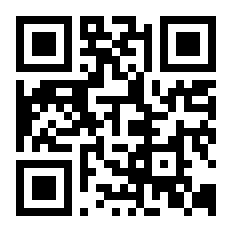 